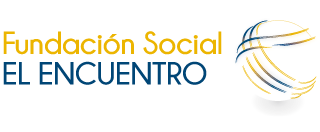 Monto total de pagos salariales a los miembros de los cuerpos directivos Durante el año 2021 se remuneraron cargos directivos por una cifra total de $16.561.785